新 书 推 荐中文书名：《看不见的女人》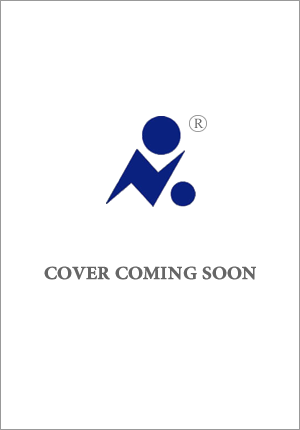 英文书名：INVISIBLE WOMAN作    者：Katia Lief出 版 社：Grove Atlantic代理公司：ANA/Conor Cheng页    数：208页出版时间：2024年冬代理地区：中国大陆、台湾审读资料：电子稿类    型：惊悚悬疑内容简介：国际畅销犯罪作家凯蒂雅·里夫（Katia Lief）的《看不见的女人》讲述了这样一个故事：在日渐疏远两个好朋友之间长久以来埋藏着一个危险的秘密，以及潜伏在破碎婚姻下的危机。25年前，琼妮·阿克曼（Joni Ackerman）决定抚养孩子，为此她付出了高昂的代价。她当时是一位先锋电影制片人，是少数几个杀进全男性的好莱坞故事片导演俱乐部的女性之一。她和丈夫保罗一直想要组建一个家庭，在一家热门电视台工作的保罗冉冉上升的事业也使得他们更无后顾之忧。最近，他们搬到了布鲁克林，以便保罗能够在东海岸建立一个主制作工作室。就在这时，一个丑闻轰动了电影圈，迫使琼妮又再次回忆起朋友瓦尔很久以前的秘密。琼妮坚定地认为是时候说出真相了，但瓦尔和保罗出于各自的原因并不愿意坦白。琼妮的婚姻日益破裂，朋友们对是否应该将真相公诸于众也争论不休。琼妮在新的城市里孤立无援、独自挣扎，孤独和对她为这个家庭牺牲的委屈交织在一起，一团怨恨之火在她的心中燃烧。她从帕特里西亚·海史密斯（Patricia Highsmith）的小说中得到慰藉。她的杰作《火车怪客》（Strangers on a Train）中描写了双面主角以及他们疯狂的谋杀计划，小说精巧的构思使得读者分不清现实和幻想。《看不见的女人》既是一部关于背叛别人（和自己）的文学惊悚片，也是对婚姻和友谊背后人性幽暗的深刻探究。作者简介：凯蒂雅·里夫(Katia Lief)，曾用笔名为凯伦·埃利斯(Karen Ellis)出版了小说《黑暗地图》(A Map of the Dark)和《昨夜》(Last Night)（Mulholland Books/Little, Brown）。早期作品包括《今日美国》（USA Today） 和国际畅销小说《五日一夏天》（Five Days in Summer）、《寒夜》（One Cold Night）和《金钱杀戮》（The Money Kill)，这是她的侦探卡林·谢弗（Karin Schaeffer）系列的第四部作品，由哈珀柯林斯（HarperCollins） 出版，并获得玛丽·希金斯·克拉克（Mary Higgins Clark ）奖提名。她在曼哈顿的新学院大学从事小说写作的教学，与家人现居布鲁克林。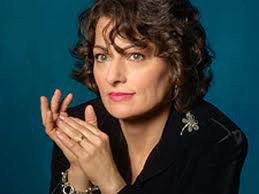 对凯蒂雅·里夫的称赞：“令人着迷”。——莉萨·加德纳(Lisa Gardner）评《五日一夏天》(Five Days in Summer) “[里夫]以一种抒情的方式写作。” ——《科克斯书评》（Kirkus Reviews） 评《黑暗地图》(A Map of the Dark)“引人入胜”。——《波士顿环球报》（Boston Globe）评《五日一夏天》(Five Days in Summer)“《黑暗地图》是一部伟大的小说，构思新奇，内容丰富，扣人心弦”。——克里斯·帕文（Chris Pavone）评《旅行者》(The Travelers)“（凯蒂雅·里夫小说的）曲折的情节、惊悚的故事和扣人心弦的描写让我一直读到深夜还欲罢不能。” ——卡伦·迪奥尼（Karen Dionne）评《沼泽王的女儿》(The Marsh King’s Daughter)“卡蒂亚·列夫带着读者旋风般卷入事件，层层充满神秘，以一个不同寻常但令人满意的结局结束。读者会想阅读这位才华横溢作家的更多作品。”——《纽约图书杂志》感谢您的阅读!请将反馈信息发送至：程衍泽 (Conor)安德鲁·纳伯格联合国际有限公司北京代表处北京市海淀区中关村大街甲59号中国人民大学文化大厦1705室，100872电 话：010-82504406手 机：13072260205（微信同号）传 真：010-82504200Email：Conor@nurnberg.com.cn网址：http://www.nurnberg.com.cn微博：http://weibo.com/nurnberg豆瓣小站：http://site.douban.com/110577/微信订阅号：ANABJ2002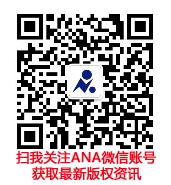 